Административная процедура 1.1.18-1.ЗАЯВЛЕНИЕо включении жилого помещения коммерческого использования государственного жилищного фонда в состав жилых помещений социального пользованияПрошу включить жилое помещение коммерческого использования государственного жилищного фонда, расположенное по адресу: Гродненская область, г.п. Зельва, ул. Советская, д. 20, кв. 13, в состав жилых помещений социального пользования. На учете нуждающихся в улучшении жилищных условий: состою с «__»_________ ____ г.                не состоюВ настоящее время семья занимает квартиру на основании договора найма жилого помещения коммерческого использования государственного жилищного фонда, общей площадью 43,2 квадратного метра, расположенную по адресу: Гродненская область, г.п. Зельва, ул. Советская, д. 20, кв. 1, в которой кроме членов моей семьи проживает 0 человек.К заявлению прилагаю документы:01.09.2015										И.И. Иванова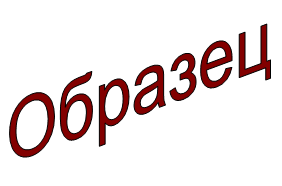 Зельвенский районный исполнительный комитетИвановой Инны Ивановнызарегистрированной по месту жительства г.п. Зельва, ул. Советская, д.20, кв. 13паспорт КН 1730123идентификационный номер4040578К029РВ0выдан Зельвенским районным отделом внутренних дел Гродненской области, 13.06.2008тел. +375 ХХ ХХХ-ХХ-ХХ